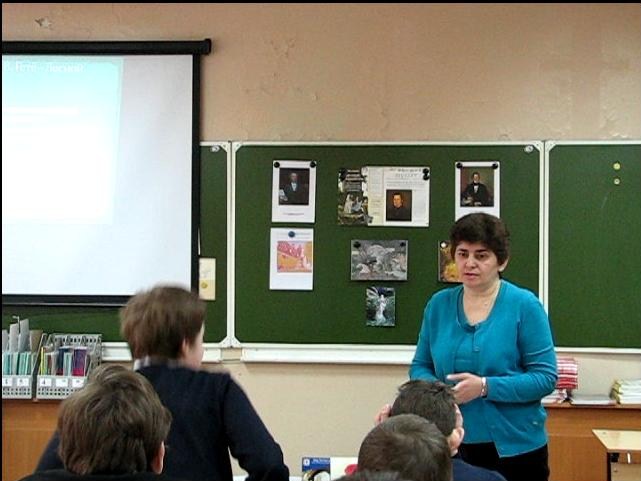 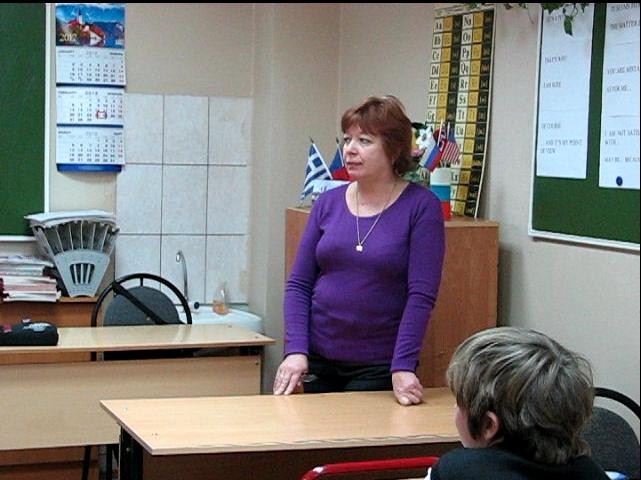 		        <Приложение 1>                                                                                  <Приложение 2>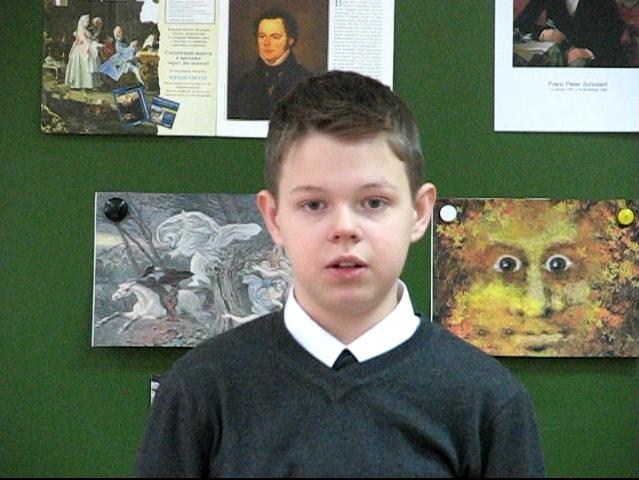 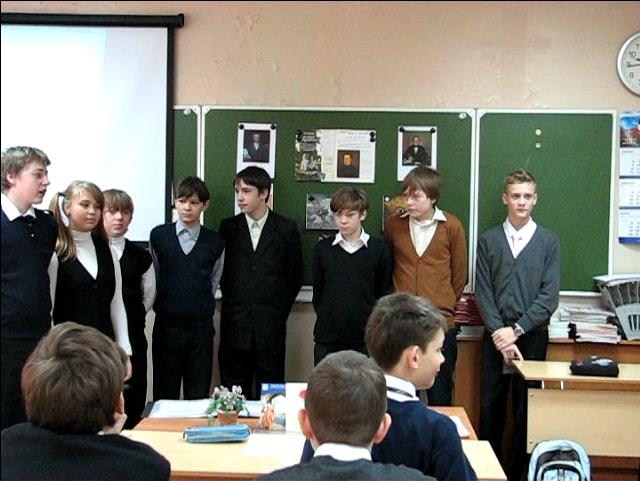 			<Приложение 3>                                                                              <Приложение 4>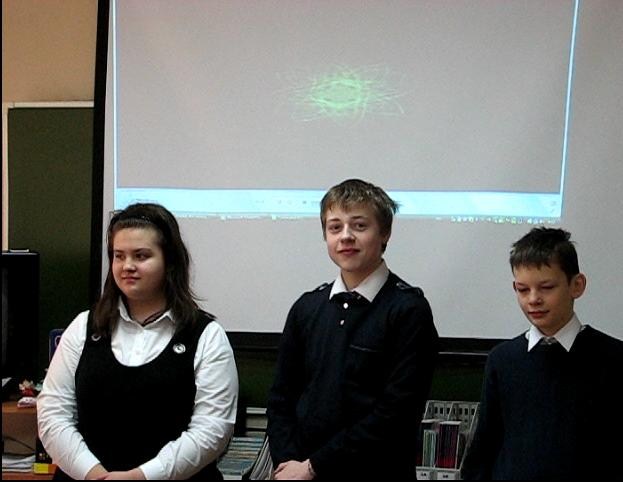 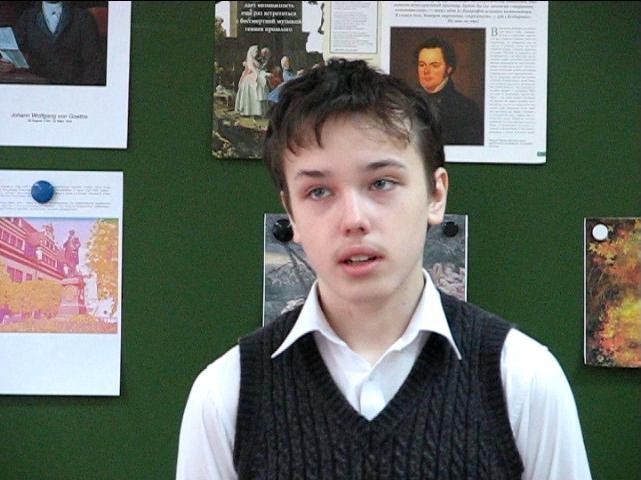 			< Приложение 5>                                                                           <Приложение 6>